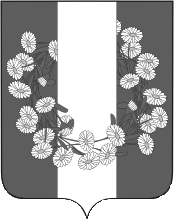 АДМИНИСТРАЦИЯ БУРАКОВСКОГО СЕЛЬСКОГО ПОСЕЛЕНИЯ КОРЕНОВСКОГО РАЙОНАПОСТАНОВЛЕНИЕот 06.04.2023 г.                                                                                                                              № 34х.БураковскийО внесении изменений в постановление администрации Бураковского сельского поселения Кореновского района от 28 декабря 2021 года № 134 «Об утверждении порядка разработки и утверждения администрацией Бураковского сельского поселения Кореновского района административных регламентов предоставления муниципальных услуг» (с изменениями от 11 апреля 2022 года № 32)В целях приведения муниципальных правовых актов в соответствие с действующим законодательством, администрация Бураковского сельского поселения Кореновского района  п о с т а н о в л я е т:Внести в постановление администрации Бураковского сельского поселения Кореновского района от 28 декабря 2021 года № 134 «Об утверждении порядка разработки и утверждения администрацией Бураковского сельского поселения Кореновского района административных регламентов предоставления муниципальных услуг» (с изменениями от 11 апреля 2022 года № 32) изменения, изложив пункт 7 постановления в следующей редакции:«7. Постановление вступает в силу после официального обнародования, но не ранее 01 января 2025 года.».Общему отделу администрации Бураковского сельского поселения Кореновского района (Абрамкина) обнародовать настоящее постановление в установленных местах и разместить его на официальном сайте органов местного самоуправления Бураковского сельского поселения Кореновского района в сети «Интернет».	3. Постановление вступает в силу после его официального обнародования.Глава Бураковского сельского поселения Кореновского района                                                                         Л.И. ОрлецкаяЛИСТ СОГЛАСОВАНИЯ проекта постановления администрации Бураковского сельского поселения Кореновского района от 06.04.2023 № 34  «О внесении изменений в постановление администрации Бураковского сельского поселения Кореновского района от 28 декабря 2021 года № 134 «Об утверждении порядка разработки и утверждения администрацией Бураковского сельского поселения Кореновского района административных регламентов предоставления муниципальных услуг» (с изменениями от 11 апреля 2022 года № 32)»Проект подготовлен и внесен:Общим отделомадминистрации Бураковского сельского поселенияКореновского района Начальник общего отдела                                                           З.П. АбрамкинаПроект согласован:Начальник финансового отдела администрацииБураковского сельского поселенияКореновского района                                                                    И.П. Санькова